3ème Journée Amiénoise 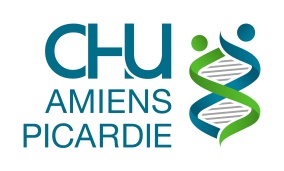 d’Hépato-GastroEntérologie d’AmiensVendredi 30 juin 2023Quai de l’innovation93 rue du Hocquet - 80000 AmiensRéponse souhaitée avant le 16 juin 2023Nom et Prénom  ……………………..………………………………………….……………………………………….……….Adresse ……………………..………………………………………….……………………………………….……….Tél ……………………..………………………………………….……………………………………….……….……………………..………………………………………….……………………………………….……….Participera                 la réunion  □        			     au déjeuner □Inscriptions